БІЛОЦЕРКІВСЬКА МІСЬКА РАДА	КИЇВСЬКОЇ ОБЛАСТІ	Р І Ш Е Н Н Явід 17 лютого 2022 року                                                             		№ 2722-27-VIIIПро розгляд заяви про затвердження проекту землеустрою щодо відведення земельної ділянки та передачу земельної ділянки комунальної власності в оренду фізичній особі – підприємцю Романчук Юлії Петрівні Розглянувши подання постійної комісії з питань земельних відносин та земельного кадастру, планування території, будівництва, архітектури, охорони пам’яток, історичного середовища до міського голови від 21 лютого 2022 року №113/02-17, протокол постійної комісії з питань земельних відносин та земельного кадастру, планування території, будівництва, архітектури, охорони пам’яток, історичного середовища від 13 січня 2022 року №43, заяву фізичної особи-підприємця Романчук Юлії Петрівни від 24 грудня 2021 року №15.1-07/6505, додані до заяви документи та проект землеустрою щодо відведення земельної ділянки, рішення міської ради від 24 червня 2021 року № 1070-14-VIIІ «Про надання дозволу на розроблення проекту землеустрою щодо відведення земельної ділянки комунальної власності в оренду фізичній особі – підприємцю Романчук Юлії Петрівні», відповідно до статей 12, 79-1, 93, 120, 122, 123, 124, 125, 126, 186 Земельного кодексу України, Закону України «Про оренду землі», ч.5 ст. 16 Закону України «Про Державний земельний кадастр», ст. 50 Закону України «Про землеустрій», п. 34 ч. 1 ст. 26 Закону України «Про місцеве самоврядування в Україні», рішення Білоцерківської міської ради від 03 листопада 2016 року №319-18-VІІ «Про затвердження Генерального плану міста Біла Церква», міська рада вирішила:1.Відмовити в затвердженні проекту землеустрою щодо відведення земельної ділянки комунальної власності та в передачі земельної ділянки комунальної власності в оренду фізичній особі-підприємцю Романчук Юлії Петрівні з цільовим призначенням 11.02. Для розміщення та експлуатації основних, підсобних і допоміжних будівель та споруд підприємств переробної, машинобудівної та іншої промисловості (вид використання - для експлуатації та обслуговування нежитлової будівлі літера «А-1»)  за адресою: вулиця Сквирське шосе, 29, місто Біла Церква, Білоцерківський район площею 0,2455 га, строком на 10 (десять) років, кадастровий номер: 3210300000:06:051:0095, у зв’язку з невідповідністю проекту землеустрою щодо відведення земельної ділянки вимогам ст.50 Закону України «Про землеустрій», враховуючи протокол постійної комісії з питань  земельних відносин та земельного кадастру, планування території, будівництва, архітектури, охорони пам’яток, історичного середовища від 13 серпня 2022 року №43. 2. Контроль за виконанням цього рішення покласти на постійну комісію з питань земельних відносин та земельного кадастру, планування території, будівництва, архітектури, охорони пам’яток, історичного середовища  Міський голова 				  				Геннадій ДИКИЙ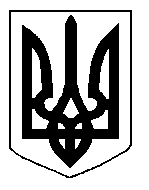 